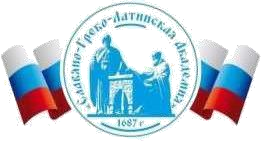 Автономная Некоммерческая Организация Высшего Образования«Славяно-Греко-Латинская Академия»Аннотация к рабочей программе дисциплины Профессиональное развитие персонала Профессиональное развитие персоналаСОГЛАСОВАНОДиректор Института _______________________,кандидат философских наук_______________________Одобрено:Решением Ученого Советаот «22» апреля 2022 г. протокол № 5УТВЕРЖДАЮ Ректор АНО ВО «СГЛА»_______________ Храмешин С.Н.Направление подготовки38.03.04 Государственное и муниципальное управление Направленность (профиль)Государственная, муниципальная служба и кадровая политикаКафедрамеждународных отношений и социально-экономических наукФорма обученияГод начала обученияОчная2022Реализуется в семестре7, курс 4Наименование дисциплины  Профессиональное развитие персонала Краткое содержание Профессиональное развитие персонала организации как научнопрактическая область знания. Профессиография как метод проектирования профессионального развития персонала организации. Профессиональное становление личности. Методы исследования профессионального развития и саморазвития государственных и муниципальных служащих. Кризисы профессионального развития личности. Профессиональные деструкции и деформации государственных и муниципальных служащих. Сопровождение професси- онального становления государственных и муниципальных служащих. Нормативные правовые основы сопровождения профессионального развития государственных и муниципальных служащих. Наставничество как форма сопровождения профессиональной адаптации. Профессиональное консультирование государственных и муниципальных служащих. Профессиональная карьера как результат профессионального развития государственных и муниципальных служащих. Аттестация в  системе профессионального развития государственных и муниципальных служащих. Формирование и использование  кадрового резерва государственных и муниципальных служащих. Результаты освоения дисциплины  Способен применять знания по организации кадрового планирования в  организациях государственной и муниципальной сферы.    Способен использовать методы проектного управления в системе управления персоналом организаций государственной и муниципальной сферы. Трудоемкость, з.е. 5 Форма отчетности Зачет с оценкой Перечень основной и дополнительной литературы, необходимой для освоения дисциплины  Перечень основной и дополнительной литературы, необходимой для освоения дисциплины  Основная литература Волкова, В.В. Государственная служба: учебное пособие / В.В. Волкова, А.А. Сапфирова. – М.: Юнити-Дана, 2020. – 207 с. – Режим доступа: http://biblioclub.ru/. Вечер, Л. С. Государственная кадровая политика и государственная служба: учебное пособие / Л.С. Вечер. – Минск: изд-во «Вышэйшая школа», 2020. – 352 с. - Книга находится в базовой версии ЭБС IPRbooks. – Режим доступа: http://biblioclub.ru/.  Дополнительная литература Захарова, Т. И. Государственная служба и кадровая политика: учебное пособие / Т.И. Захарова. – М.: Евразийский открытый институт, 2011. - 312 с. - Книга находится в базовой версии ЭБС IPRbooks. – Режим доступа: http://biblioclub.ru/. Знаменский, Д. Ю. Государственная и муниципальная служба: учебное пособие / Д. Ю. Знаменский. – СПб.: ид-во «Интермедия», 2013. - 180 с. – Книга находится в премиум-версии ЭБС IPR BOOKS. – Режим доступа: http://biblioclub.ru/.  Кабашов, С.Ю. Морально-этические и правовые основы государственного и муниципального управления: профессиональная этика, кадровая политика, планирование карьеры и противодействие коррупции: учебное пособие / С.Ю. Кабашов. – М.: ИД «Дело», 2014. – 217 с. – Режим доступа: http://biblioclub.ru/.  Халилова, Т. В. Государственная и муниципальная служба: курс лекций / Т.В. Халилова. – Казань: изд-во КНИТУ, 2013. – 360 с. – Режим доступа: http://biblioclub.ru/ 